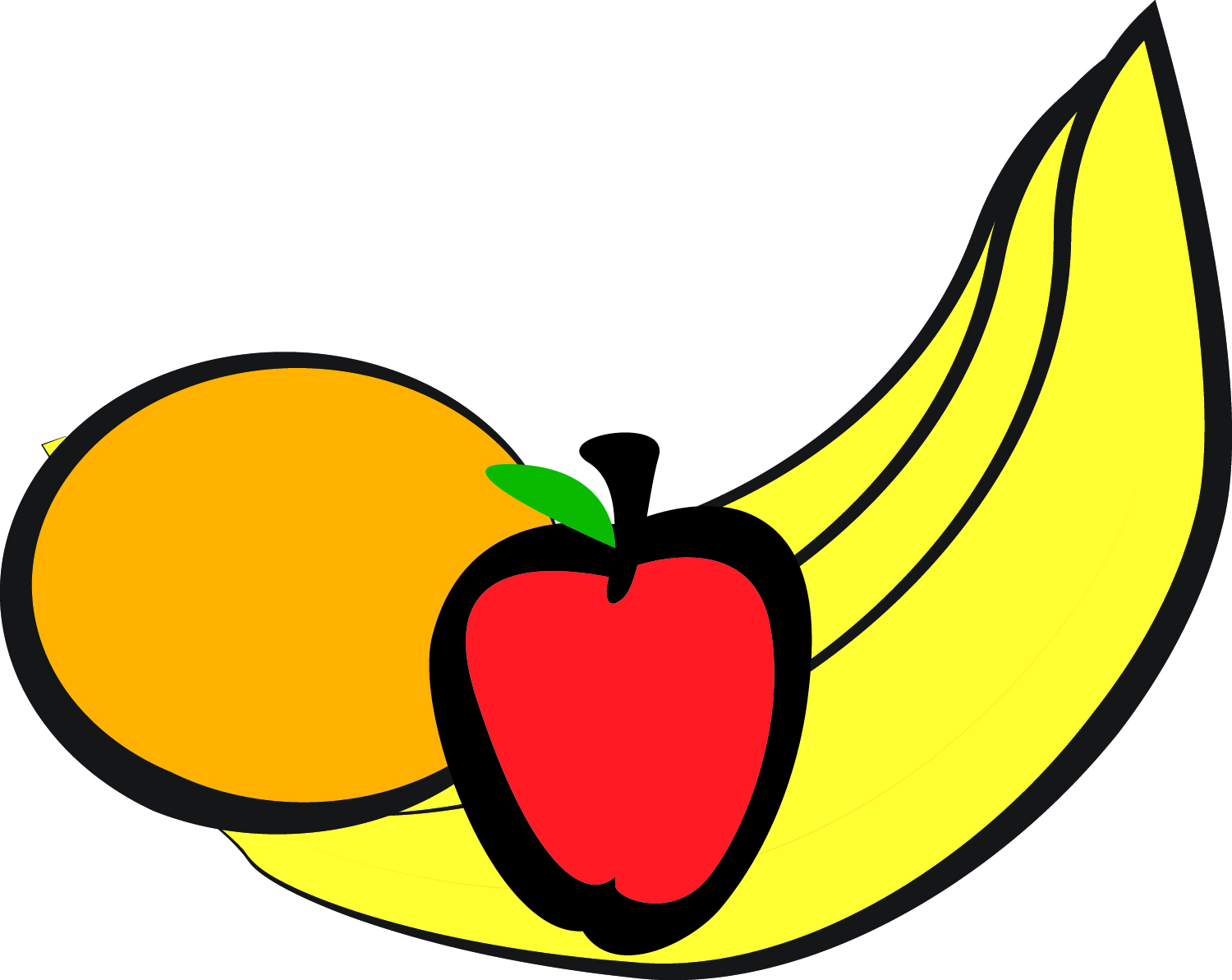 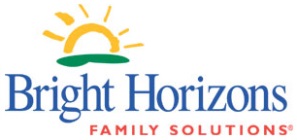 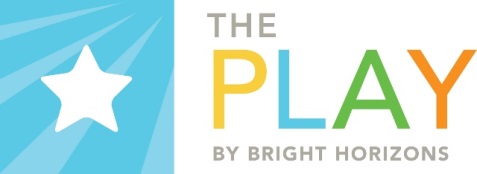 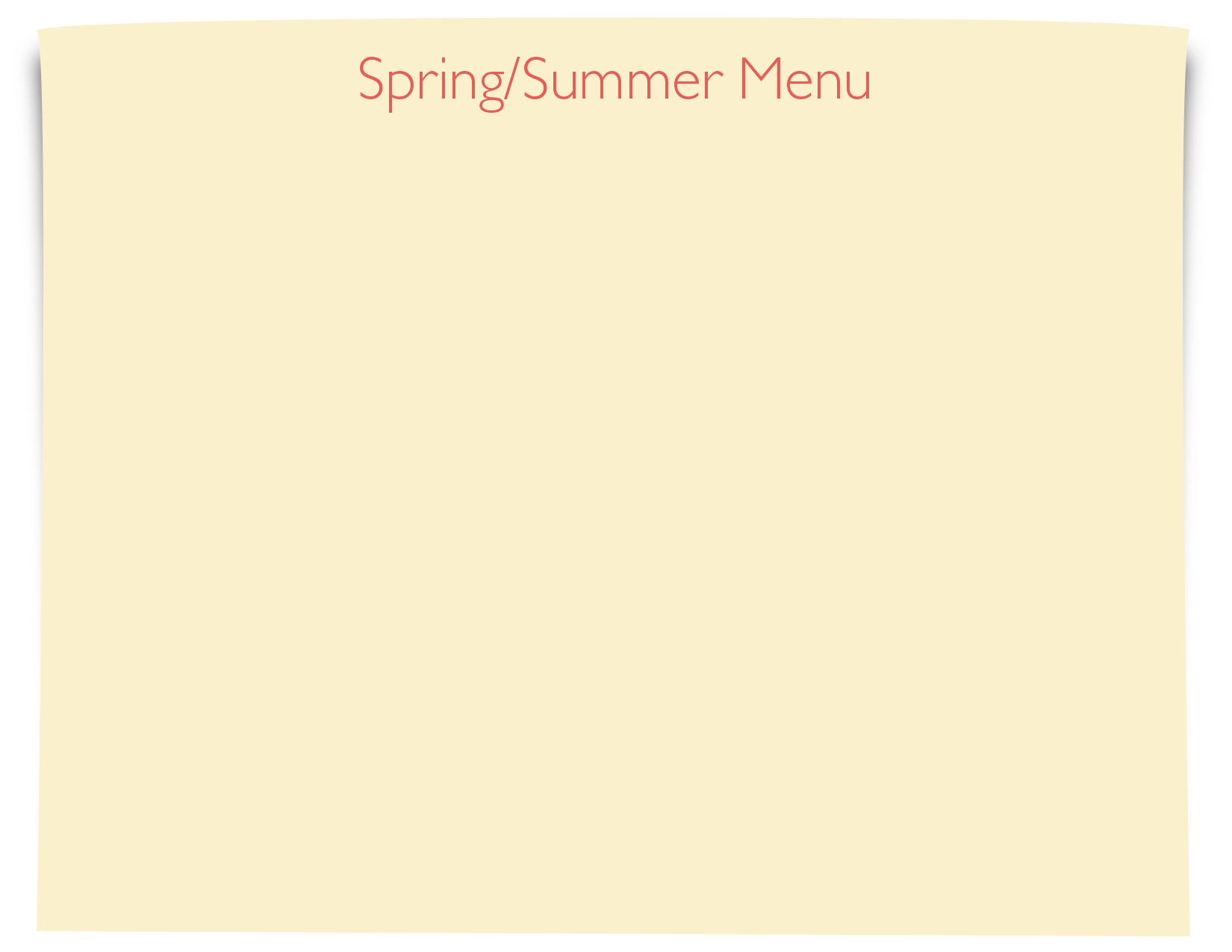 MONDAYTUESDAYWEDNESDAYTHURSDAYFRIDAYBREAKFASTSNACKPancakes ApplesauceMilk                                                                                              Egg & Cheese FrittatasBerriesMilkBreakfast Parfait(Granola, Yogurt, & mixed berries)MilkEgg with Turkey Sausage PattiesPearsMilkRice KrispiesBlueberriesMilkLUNCHCheese ManicottiWith Meat Marinara SauceSteamed BroccoliBannans Milk Meatballs with Steamed Rice & Brown GravySteamed Green Beans MelonMilkChicken, Broccoli, Rice, and Cheese CasseroleDiced PeachesMilkCheese Pizza Mixed VeggiesPineapple ChunksMilkTurkey & Cheese on a Croissant Cucumber StrawberriesMilkAFTERNOON SNACKGoldfish Crackers                                             StrawberriesWaterFig NewtonsMango ChunksWater Fruit MuffinOrange WedgeWaterTrail Mix W/ Cheerios, Granola, Cheez-its, Rice Chex, Dried FruitWaterBaked Oatmeal CookieApplesauce Water